Τελετή βράβευσης των μαθητών που διακρίθηκαν στους διαγωνισμούς της Ελληνικής Μαθηματικής ΕταιρείαςΟ Δήμος Λαμιέων και το Παράρτημα Φθιώτιδας της Ελληνικής Μαθηματικής Εταιρείας διοργανώνει τελετή βράβευσης των μαθητών του Νομού Φθιώτιδας, που διακρίθηκαν στους Διαγωνισμούς Θαλής και Ευκλείδης της Ελληνικής Μαθηματικής Εταιρείας, την Κυριακή 29 Απριλίου 2018 και ώρα 11:00 π.μ..Η εκδήλωση, που περιλαμβάνει και διάλεξη από τον Καθηγητή Μαθηματικών του Αριστοτέλειου Πανεπιστήμιου Θεσσαλονίκης κ. Ιωάννη Αντωνίου με θέμα: «Η Γεωμετρία της Κοινωνικής Επιρροής», θα πραγματοποιηθεί στην αίθουσα εκδηλώσεων του Πολιτιστικού Κέντρου του Δήμου Λαμιέων (Λεωνίδου 9-11). Από το Γραφείο Τύπου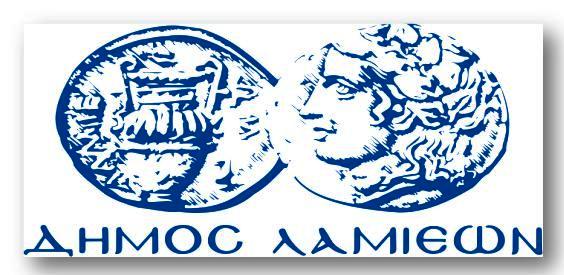 ΠΡΟΣ: ΜΜΕΔΗΜΟΣ ΛΑΜΙΕΩΝΓραφείου Τύπου& Επικοινωνίας                                               Λαμία, 26/4/2018